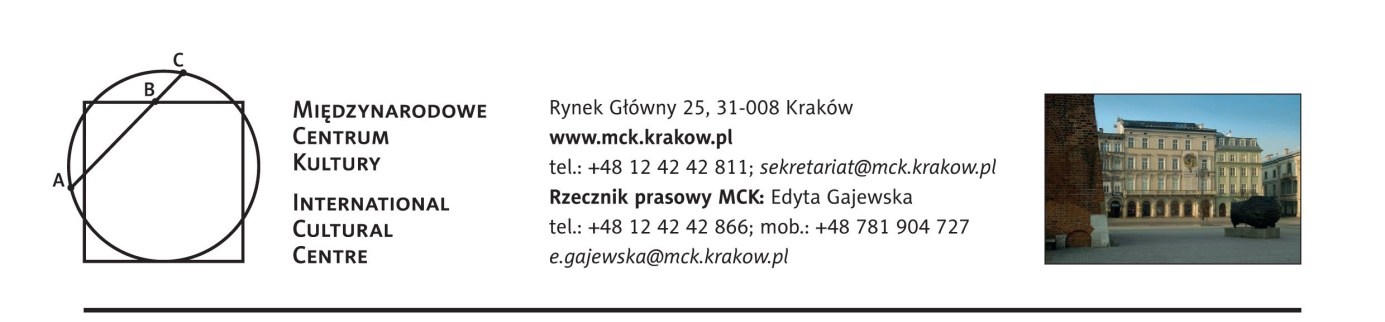 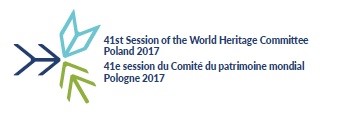 World Heritage Young Professionals Forum Memory: Lost and Recovered Heritage25 czerwca – 4 lipca 2017Warszawa, KrakówInauguracja: 25 czerwca 2017 o godz. 19.00 na Zamku Królewskim w Warszawie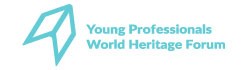 World Heritage Young Professionals Forum towarzyszy 41. Sesji Komitetu Światowego Dziedzictwa UNESCO w Krakowie, prestiżowemu wydarzeniu, które odbywa się w Polsce po raz pierwszy. Tegoroczne Forum Młodych jest przygotowywane przez Polski Komitet ds. UNESCO oraz Międzynarodowe Centrum Kultury, pod patronatem Ministerstwa Kultury i Dziedzictwa Narodowego.  Weźmie w nim udział 32 młodych ekspertów zajmujących się ochroną dziedzictwa z 21 krajów tworzących Komitet Światowego Dziedzictwa (Azerbejdżan, Burkina Faso, Chorwacja, Filipiny, Finlandia, Indonezja, Jamajka, Kazachstan, Korea Południowa, Kuba, Liban, Peru, Polska, Portugalia, Tanzania, Tunezja, Wietnam i Republika Zimbabwe) oraz z Białorusi, Czech, Egiptu, Federacji Rosyjskiej, Indii, Iraku, Litwy, Mali, Niemiec, Słowacji, Syrii, Turcji, Ukrainy i Węgier.Tematem Forum Młodych jest problem dziedzictwa utraconego i przywróconego i właśnie dlatego rozpoczyna się ono w Warszawie. Jak mówi prof. Jacek Purchla, dyrektor MCK i przewodniczący 41. Sesji: „Chcemy podzielić się doświadczeniem Warszawy jako miasta zniszczonego i odbudowanego po wojnie, pokazać potęgę polskiej szkoły konserwatorskiej. Druga część tego spotkania odbędzie się w Krakowie, gdzie będziemy pokazywać nasze sukcesy i nasze problemy związane z zarządzaniem tak wielkim historycznym zespołem urbanistycznym w dobie mcdonaldyzacji i disneylandyzacji. A jest się czym chwalić – by wymienić choćby dokonania Społecznego Komitetu Ochrony Zabytków Krakowa i zapisy o Parku Kulturowym”. Dla Polski Forum, na które przyjadą młodzi specjaliści z całego świata, będzie wyjątkową okazją do zaprezentowania naszego dorobku i sposobu myślenia o ochronie dziedzictwa. Odbudowa powojennej Warszawy stała się ostatnio tematem niezwykle aktualnym i powróciła na forum międzynarodowe w związku z trwającą wojną w Syrii. Syryjskie Aleppo – miasto znajdujące się na Liście światowego dziedzictwa UNESCO – zostało w dużej mierze zniszczone, co przywołało pytania o sposób odbudowy miejsc dziedzictwa. Dylematy z przeszłości okazały się ważne dla teraźniejszości. Prof. Krzysztof Pawłowski, inicjator wpisania Zamku Królewskiego i Starego Miasta w Warszawie na listę UNESCO, powiedział, że gdyby Warszawa nie została zburzona, to nie zostałaby wyróżniona wpisem. To dzięki rekonstrukcji stała się symbolem determinacji narodu i to właśnie ten akt woli doceniło UNESCO. Wojny i kataklizmy niosą wciąż nowe wyzwania i pytania o konieczność przeformułowania doktryn konserwatorskich UNESCO.***Fora Młodych towarzyszą sesjom komitetu UNESCO od kilku lat. Tegoroczni uczestnicy, pomiędzy 22 a 32 rokiem życia, reprezentują różne dziedziny wiedzy związanej z ochroną dziedzictwa kulturowego. Wybrani zostali w procedurze konkursowej. Forum będzie dla nich okazją do poszerzenia wiedzy z zakresu wdrażania Konwencji Światowego Dziedzictwa, metod pracy Komitetu Światowego Dziedzictwa, szans i wyzwań związanych z ochroną, konserwacją, renowacją wybranych miejsc wpisanych na Listę Światowego Dziedzictwa UNESCO, posiadających uniwersalną wartość.Polska, jako gospodarz Forum Młodych, będzie dzielić się ze społecznością międzynarodową swoim unikalnym doświadczeniem w rekonstrukcji zniszczonych zabytków. Inauguracja Forum Młodych, z udziałem dr hab. Magdaleny Gawin, Podsekretarz Stanu w Ministerstwie Kultury i Dziedzictwa Narodowego, odbędzie się 25 lipca na Zamku Królewskim w Warszawie. Przez pierwsze 4 dni (25–28.06) uczestnicy będą realizować program w stolicy, gdzie odwiedzą: Zamek Królewski, Muzeum Powstania Warszawskiego, Muzeum Warszawy oraz Muzeum Łazienki Królewskie. Dyskutowane będą wówczas kwestie związane z destrukcją miast, głównie w wyniku konfliktów zbrojnych, a także problemy ich odbudowy oraz granic rekonstrukcji. Ważnym punktem warszawskiego programu będą także warsztaty, podczas których omawiane będą sprawy dotyczące symbolicznego znaczenia odbudowy i rekonstrukcji miast, a także problem kultury jako obiektu celowego niszczenia.Następnie grupa przeniesie się do Krakowa (28.06–3.07), gdzie będzie zajmować się kwestiami związanymi ze współczesnymi zagrożeniami dla miast historycznych, takimi jak masowa turystyka, suburbanizacja, gentryfikacja czy niekontrolowana rozbudowa miast. Uczestnicy Forum będą mogli poznawać i badać te problemy na przykładzie Krakowa w obrębie jego wpisu na Światową Listę Dziedzictwa UNESCO (Stare Miasto i Kazimierz). Pojadą także do Tyńca, stanowiącego przykład zniszczonego dziedzictwa, które, dzięki umiejętnie przeprowadzonej rekonstrukcji, zachowało swoją tożsamość i funkcję. Natomiast podczas wizyty w Kopalni Soli w Wieliczce omawiane będą wyzwania związane z masową turystyką. Na zakończenie programu grupa uda się do Ojcowskiego Parku Narodowego, gdzie będzie mogła zapoznać się ze sposobami ochrony krajobrazu przyrodniczo-kulturowego w Polsce.W trakcie wykładów i warsztatów uczestnicy będą również prezentować kwestie związane z tematyką forum na przykładach z własnych krajów. Dla Polski, tak ciężko doświadczonej w wyniku działań II wojny światowej, tematy omawiane podczas forum będą wyjątkowo istotne i aktualne.Forum Młodych zakończy przyjęcie Deklaracji, która stanowić będzie przesłanie na temat tego, co robić wobec zjawiska niszczenia miast, skierowane do wszystkich uczestników 41. Sesji Komitetu Światowego Dziedzictwa UNESCO. Organizatorzy: Międzynarodowe Centrum Kultury i Polski Komitet ds. UNESCO.World Heritage Young Professionals Forum jest finansowane przez Ministerstwo Kultury i Dziedzictwa Narodowego RP.***O połączeniu wartości materialnych i niematerialnych w kwestii odbudowy, ale także konserwacji pisał m. in. prof. Andrzej Tomaszewski:…otwarcie na wartości niematerialne i potrzebę ich ochrony na równi z wartościami materialnymi stwarza nowe podstawy teoretyczne do dyskusji o odbudowie konserwatorskiej – jako najbardziej radykalnej formie utrwalenia poprzez materializację wartości niematerialnej – ‘ducha miejsca pamięci’. Jednak z pełną świadomością społeczną tworzenia dzieła, które jest świadectwem kultury czasu odbudowy nie pretendującym do miana historycznego autentyku.” [A. Tomaszewski, 2008, Od sacrum do profanum, od genius loci do miejsca znaczącego dla kultury, (w:) B. Szmygin (red.), Współczesne problemy teorii konserwatorskiej w Polsce, Warszawa – Lublin, s. 169-172.]Z przyjemnością zaprezentuję niesamowitą zmianę, jaka dokonała się w moim mieście przez stulecia, zwłaszcza wyraźny kontrast pomiędzy zabytkowymi starymi dzielnicami a ich zurbanizowanym otoczeniem. Uważam, że przykład Hanoi - jej tysiącletnie dziedzictwo, w połączeniu z dynamicznym rozwojem urbanistycznym - doskonale zobrazuje omawiane na tegorocznym forum tematy. […] Chciałbym zdobyć nowe pomysły, które pomogą mi w rozwoju zawodowym i które znajdą zastosowanie w mojej pracy. Chciałbym też podzielić się najlepszymi praktykami Wietnamu i uczyć się od innych oraz nawiązać współpracę z grupą młodych specjalistów, którzy mają takie same zainteresowania.Khan Nguyenm (Hanoii, Wietnam), jeden z uczestników World Heritage Young Professionals ForumLider projektu: Ewa Wojtoń, tel 12 42 42 870; e.wojton@mck.krakow.pl/czerwiec 2017 r./Stały patronat medialny MCK: TVP Kraków, Radio Kraków, Gazeta Wyborcza, Tygodnik Powszechny 